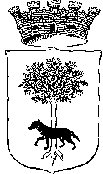 Città di LecceSettore tributi e fiscalità localeRICHIESTA RIMBORSO PERTINENZE TARIDa compilare in maniera leggibile e completa di tutti i datiIl/La sottoscritto/a (Cognome Nome) ______________________________________________________Nato/a a _______________________________________ il __________________________________Residente in _______________________Via _________________________________CAP___________Telefono ______________________ Codice Fiscale ______________________________________E-mail ________________________________________  Tel. _____________________________❏Proprietario o usufruttuario❏ Locatario❏Erede di __________________________ Nato a  _______________________ il __________________❏Rappresentante legale della Ditta_____________________________ P. IVA _____________________Chiede il rimborso  TARI per l’anno/i: _________________________________________________Per il seguente MOTIVO:DISCARICO PARTE VARIABILE PERTINENZE CHIEDE CHE IL RIMBORSO AVVENGA CON:❏Compensazione (N.B. il credito potrà essere detratto dalla TARSU/TARI dovuta per le scadenze precedenti e/o successive,previa autorizzazione dell’Ufficio)❏Accredito presso Banca/Ufficio postale _____________________sul c/c che deve essere intestato alRichiedente (se la persona intestataria del c/c è diversa dal richiedente si prega specificarlo)CODICE IBANATTENZIONE:- l’eventuale variazione del conto bancario o postale con relative coordinate bancarie, deve essere comunicata tempestivamente per posta elettronica all’indirizzo (adriana.depascalis@comune.lecce.it oppure ufficio.tares@pec.comune.lecce.it), ovvero personalmente presso il Settore Tributi e Fiscalità Locale- Piazza Partigiani, 40;-la mancata indicazione dei dati anagrafici e del codice fiscale, costituirà motivo di rigetto della domanda.Data presentazione ______________ Firma leggibile_________________________________Allegati:❏ Documento d’identità❏In caso di delega, atto a firma del delegante con fotocopia deldocumento d’identità del delegante e del delegatoMODALITA’ DI PRESENTAZIONE DELL’ISTANZAa mezzo raccomandata all’indirizzo Comune di Lecce- Settore tributi e fiscalità Locale- Via Rubichi, 16- 73100 Lecce;a mezzo posta elettronica ai seguenti indirizzi: adriana.depascalis@comune.lecce.itufficio.tares@pec.comune.lecce.itall’Ufficio Protocollo del Comune sito in Via Rubichi, 16;al Settore Tributi e Fiscalità Locale- Piazza Partigiani, 40-  nei giorni di apertura al pubblico: Mercoledì e venerdì dalle 09:00 alle 12:00 e martedì dalle 15:30 alle 17:30.Tipologia localeSuperfice(Mq)FoglioParticellaSubIndirizzoBOX /CANTINEBOX/CANTINEBOX/CANTINEIT